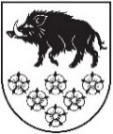 LATVIJAS REPUBLIKAKANDAVAS NOVADA DOMEDārza iela 6, Kandava, Kandavas novads, LV – 3120, reģ. Nr.90000050886,Tālrunis 631 82028, fakss 631 82027, e-pasts: dome@kandava.lvDOMES SĒDES  PROTOKOLSKandavā2020.gada 30.jūlijā       			                                 	                    Nr.13Sēde sasaukta  		plkst.13.00Sēdi atklāj   			plkst.13.02Sēdi vada   		           I.Priede, domes priekšsēdētāja                                                                                   Sēdi protokolē 	           A.Dundure, kancelejas vadītājaSēdē  14 piedalās 	       	E.Bariss, R.Bērziņš, G.Birkenšteins, G.Cīrule,                                                S.Ezeriņa, R.Fabjančiks, I.Freiberga,  G.Indriksons,                                                 A.Lasis, I.Lasis, I.Priede, D.Puga, K.Ševčuks, S.Zvirgzdiņa	Sēdē nepiedalās		D.Rozenfelds ( attaisnojošu iemeslu dēļ)1 deputāts			Sēdē piedalās pašvaldības administrācijas darbinieki, pieaicinātās personas: E.Dude, domes izpilddirektors, J.Mazitāns, Juridiskās un personāla nodaļas vadītājs, D.Rudēvica, Finanšu nodaļas vadītāja, L.Šupstika, Sabiedrisko attiecību nodaļas vadītāja, D.Gudriķe, Sabiedrisko attiecību speciāliste, S.Bērziņa, Nekustamo īpašumu nodaļas vadītāja, I.Ķevica, vecākā lietvede, K.Briede, Būvvaldes vadītāja, Z.Dižbite, Būvvaldes teritorijas plānotāja, R.Zariņš, Pašvaldības policijas priekšnieks, G.Freimane, Kandavas novada sociālā dienesta vadītāja p.i., R.Rozentāls, Kandavas novada Kultūras un sporta pārvaldes vadītājas vietnieks, Dz.Rušmanis, SIA “Kandavas komunālie pakalpojumi” valdes loceklis, I.Saliņa, SIA “Kandavas komunālie pakalpojumi” galvenā grāmatvede, Dz.Jansone, Matkules pagasta pārvaldes vadītāja, D.Priede, Vānes pagasta pārvaldes vadītāja, J.Kālis, Zantes pagasta pārvaldes vadītājs, L.Trēde, laikraksta “Neatkarīgās Tukuma Ziņas” žurnāliste, S.UšakovsSēdes vadītāja I.Priede informē, ka darba kārtībā iekļauti 23 jautājumi. Pamatojoties uz augstāk minēto, sēdes vadītāja lūdz balsot par darba kārtību.Dome, atklāti balsojot: PAR –   13 ( E.Bariss, R.Bērziņš, G.Cīrule, S.Ezeriņa,  R.Fabjančiks, I.Freiberga, G.Indriksons, A.Lasis, I.Lasis, I.Priede, D.Puga, K.Ševčuks, S.Zvirgzdiņa),PRET –  0 , ATTURAS –0   , NOLEMJ: Apstiprināt domes sēdes darba kārtību  ar  23 jautājumiem.DARBA KĀRTĪBA1. Par Kandavas novada domes budžeta izpildi 2020.gada pirmajā pusgadā2. Par SIA “Kandavas komunālie pakalpojumi” 2020.gada pirmā pusgada pārskatu3. Par Kandavas novada sociālā dienesta atskaiti par darbu 2020.gada pirmajā pusgadā 4. Par SIA “Kandavas komunālie pakalpojumi” aizdevuma līguma Nr.A1/1/19/220 ar Valsts kasi aizdevuma izsniegšanas beigu termiņa pagarinājumu līdz 2020.gada 30.novembrim5.Par SIA “Atkritumu apsaimniekošanas sabiedrība “PIEJŪRA”” aizdevuma līgumu Nr.08-080130-IN noteikto aizdevumu atmaksas termiņu pagarināšanu un  grozījumu izdarīšanu galvojuma līgumā Nr.08-080130-IN/7 apstiprināšanu6. Par Kandavas novada domes  saistošo noteikumu Nr.17  “ Grozījumi Kandavas novada domes 2020.gada 30.janvāra saistošajos noteikumos Nr. 1 “2020.gada pamatbudžets” apstiprināšanu7. Par Kandavas novada domes saistošo noteikumu Nr.18 “Grozījumi Kandavas novada domes saistošajos noteikumos Nr. 23 „ Kandavas novada pašvaldības līdzfinansējuma piešķiršanas kārtība nekustamo īpašumu pieslēgšanai centralizētajiem ūdensapgādes vai kanalizācijas tīkliem” apstiprināšanu8. Par Kandavas novada domes 2020. gada 30. jūnija saistošo noteikumu Nr.15 „Grozījumi Kandavas novada domes 2019. gada 28 marta saistošajos noteikumos Nr.5 “Decentralizēto kanalizācijas pakalpojumu sniegšanas un uzskaites kārtība Kandavas novadā” precizēšanu9. Par aizņēmumu transporta infrastruktūras projektam “Kandavas pilsētas ielu seguma atjaunošana un gājēju celiņa izbūve” īstenošanai10. Par Kandavas novada domes iekšējo noteikumu “Kandavas novada pašvaldības budžeta izstrādāšanas, apstiprināšanas, izpildes un kontroles kārtība” apstiprināšanu11. Par Kandavas Mākslas un mūzikas skolas nolikuma grozījumu apstiprināšanu12. Par kapličas Matkules pagastā “Matkules kapi” ņemšanu Kandavas novada domes bilancē13. Par  Kandavas novada Cēres pagasta ceļu  un ielu sarakstu14. Par  Kandavas novada Kandavas pagasta un Kandavas pilsētas ceļu un ielu sarakstu15. Par  Kandavas novada Matkules pagasta  ceļu un ielu sarakstu16. Par  Kandavas novada Vānes pagasta  ceļu un ielu sarakstu17. Par  Kandavas novada Zantes pagasta ceļu un ielu  sarakstu18. Par  Kandavas novada Zemītes pagasta ceļu un ielu sarakstu19. Par Kandavas novada domes iekšējo noteikumu „Kandavas novada pašvaldības iestāžu un struktūrvienību sniegto maksas pakalpojumu izcenojumu aprēķināšanas metodika un apstiprināšanas kārtība” apstiprināšanu20. Par speciālistam izīrējamā dzīvokļa statusa noteikšanu21.Par pašvaldības dzīvokļa “Vālodzes” – 15, Zemīte, Zemītes pagasts , Kandavas novads izīrēšanu [..]22. Par Kandavas novada sociālā dienesta un Kandavas novada pašvaldības policijas veiktajiem pasākumiem saistībā ar COVID izplatības ierobežošanu INFORMATĪVIE JAUTĀJUMI23.Domes priekšsēdētājas I.Priedes, priekšsēdētājas vietnieces G.Cīrules un domes izpilddirektora E.Dudes pārskats par paveikto jūlija  mēnesī 1.§Par  Kandavas novada domes  budžeta izpildi 2020.gada pirmajā pusgadāZiņo: I.Priede, D.RudēvicaDebatēs piedalās: R.FabjančiksSaskaņā ar iesniegtajiem domes budžeta izpildes rādītājiem 2020.gada pirmajā pusgadā: 1) ieņēmumi izpildīti par 55,78% ( tajā skaitā Nekustamā īpašuma nodoklis 66,60%, maksas pakalpojumi un citi ieņēmumi 39,59 %, iedzīvotāju ienākumu nodoklis 47,11%, pašvaldību saņemtie  transferti no citām pašvaldībām 32,73% , transferti  61,53% );2)  izdevumi 43,20% apmērā ( tajā skaitā sabiedriskā kārtība un drošība 37,99 %, vides aizsardzība 48,28%, teritoriju un mājokļu apsaimniekošana 31,28%, atpūta, kultūra, reliģija  35,21%, izglītība 50,14% un sociālā aizsardzība 46,73%);3)  ziedojumos ieņemts 2625 EUR, izdots – 1117 EUR;4)  saistību apmērs 13,8%. Pamatojoties uz likuma “Par pašvaldībām” 21.panta pirmās daļas 2.punktu, Dome, atklāti balsojot: PAR –   13 ( E.Bariss, R.Bērziņš, G.Cīrule, S.Ezeriņa,  R.Fabjančiks, I.Freiberga, G.Indriksons, A.Lasis, I.Lasis, I.Priede, D.Puga,  K.Ševčuks, S.Zvirgzdiņa),PRET –  0 , ATTURAS –  0 , NOLEMJ: Apstiprināt  Kandavas novada domes Finanšu nodaļas vadītājas D.Rudēvicas pārskatu par budžeta izpildi 2020.gada pirmajā pusgadā.2.§Par SIA “Kandavas komunālie pakalpojumi” 2020.gada pirmā pusgada pārskatuZiņo: E.Bariss, Dz.RušmanisKandavas novada domē 2020.gada 21.jūlijā reģistrēts ( reģ.Nr. 3-12-2/1291 ) SIA “Kandavas komunālie pakalpojumi” valdes locekļa Dz.Rušmaņa  2020.gada pirmā pusgada  vadības ziņojums, pārskats- budžeta izpilde un operatīvā bilance.Ziņojumā minēts, ka 2020. gada otro ceturksni SIA „Kandavas komunālie pakalpojumi” noslēdza ar pozitīvu darbības rezultātu 6 917  EUR  apmērā.  Salīdzinot ar 2019.gada 2. ceturksni, peļņa samazinājusies par 8 555 EUR vai 55,3 %.Salīdzinot pakalpojuma apjomu 2019. un 2020. gada sešos mēnešos, realizētajos ūdens un kanalizācijas apjomos nav būtiskas atšķirības (ūdens (plus) 69 m3, kanalizācija  (mīnus) 753 m3). 2020.gada 1. pusgadā realizētais siltumenerģijas daudzums samazinājies par 449 MWh, salīdzinot ar 2019.gada 1. pusgadu. Salīdzinot ar iepriekšējā gada beigām, Sabiedrības kopējie aktīvi 2020. gada divos ceturkšņos palielinājušies par 295 841 eiro, kas skaidrojams ar nepabeigtās celtniecības izmaksu palielinājumu. Kopējās  saistības ir  palielinājušās par 144 363 eiro, kas skaidrojams ar aizņēmuma summas palielinājumu Valsts kasē un uzkrātajām garantijas saistībām pret projektu realizētājiem. Naudas plūsma ir pozitīva, ieņēmumu daļa pārsniedz  izdevumu daļu par     42 061 EUR. Salīdzinot ar gada beigām naudas atlikums norēķinu kontos ir palielinājies. Sabiedrībai nav grūtībās nonākuša uzņēmuma statusa pazīmes, kas nākotnē varētu ietekmēt Eiropas fondu finansējuma piesaisti, kā galvenais rādītājs ir kopējie zaudējumi, kas nepārsniedz 50 procentus no pamatkapitāla.  Likviditātes koeficients 0,39 norāda, ka Sabiedrībai var rasties grūtības segt savas īstermiņa saistības. Finanšu līdzsvara koeficients 5,87 ir pārāk augsts, kas norāda uz lielu parādu apjomu. Bruto peļņas koeficients parāda pārdošanas apjomu un tiešo izmaksu attiecību, cik lielu peļņu dod katrs produkciju realizējot iegūtais eiro pēc apgrozījuma izmaksu segšanas. Uzņēmumam šis koeficients 2. ceturksnī ir pozitīvs 1,39. Pamatojoties uz Kandavas novada domes 2014.gada 27.februāra noteikumu par pašvaldības kapitālsabiedrību budžeta izstrādāšanas, apstiprināšanas, izpildes un kontroles kārtību 23.punktu un sniegto informāciju,Dome, atklāti balsojot: PAR –  13  ( E.Bariss, R.Bērziņš,  G.Cīrule, S.Ezeriņa,  R.Fabjančiks, I.Freiberga, G.Indriksons, A.Lasis, I.Lasis, I.Priede, D.Puga,  K.Ševčuks, S.Zvirgzdiņa),PRET –  0 , ATTURAS –  0 , NOLEMJ: Apstiprināt SIA “Kandavas komunālie pakalpojumi” valdes locekļa Dz.Rušmaņa 2020.gada pirmā pusgada pārskatu.Deputāts G.Birkenšteins ierodas uz domes sēdi plkst.13.063.§Par Kandavas novada sociālā dienesta atskaiti par darbu 2020.gada pirmajā pusgadāZiņo: G.FreimaneKandavas novada domē 2020.gada 20.jūlijā  (reģ.Nr. 3-12-2/ 1275)  domē reģistrēta Kandavas novada sociālā dienesta  atskaite par darbu 2020.gada pirmajā pusgadā.Pamatojoties uz likuma „ Par pašvaldībām” 15.panta pirmās daļas 7.punktu,Dome, atklāti balsojot: PAR –  14  ( E.Bariss, R.Bērziņš, G.Birkenšteins, G.Cīrule, S.Ezeriņa,  R.Fabjančiks, I.Freiberga, G.Indriksons, A.Lasis, I.Lasis, I.Priede, D.Puga,  K.Ševčuks, S.Zvirgzdiņa),PRET – 0  , ATTURAS – 0  , NOLEMJ: Apstiprināt Kandavas novada sociālā dienesta atskaiti par darbu 2020.gada pirmajā pusgadā.4.§Par SIA “Kandavas komunālie pakalpojumi” aizdevuma līguma Nr.A1/1/19/220 ar Valsts kasi aizdevuma izsniegšanas beigu termiņa pagarinājumu līdz 2020.gada 30.novembrimZiņo:  E.Bariss, Dz.Rušmanis	2020.gada 16.jūlijā Kandavas novada domē reģistrēts (reģ. Nr. 3-12-2/1267) SIA “Kandavas komunālie pakalpojumi” valdes locekļa Dzintara Rušmaņa iesniegums ar lūgumu pieņemt lēmumu par aizdevuma līguma ar Valsts kasi aizdevuma izsniegšanas beigu termiņa pagarinājumu līdz 2020.gada 30.novembrim.	SIA „Kandavas komunālie pakalpojumi” (turpmāk- SIA „KKP”) 2019.gada 11. jūnijā noslēdza Aizdevuma līgumu Nr. A1/1/19/220 (turpmāk- Līgums) ar Valsts kasi par aizdevumu Eiropas Savienības Kohēzijas fonda līdzfinansētā projekta „Ūdenssaimniecības pakalpojumu attīstība Kandavā, II kārta” (Identifikācijas Nr. 5.3.1.0/17/I/031) īstenošanai. 2020.gada 19. martā Valsts kasē tika saskaņotas Līguma izmaiņas (vienošanās Nr. A1/1/19/220-V/20/2), nosakot, ka „Aizdevuma izsniegšanas beigu termiņš” ir 2020.gada 9. augusts.	SIA „KKP”, pamatojoties uz veiktās būvdarbu iepirkuma (Iepirkuma id. Nr. KKP/2019/1) procedūras rezultātiem, noslēdza Būvdarbu līgumu Nr.7-2/2019 (10.06.2019.) ar AS „UPB” par ūdenssaimniecības paplašināšanas būvdarbiem Kandavā. Būvdarbu līguma izpildes termiņš noteikts 9 (deviņi) kalendārie mēneši no līguma noslēgšanas brīža. Ņemot vērā meteoroloģiskos laika apstākļus ziemas mēnešos un to ietekmi uz būvdarbu procesu, SIA „KKP” 2020.gada 1. februārī saskaņoja ar AS „UPB” būvdarbu tehnoloģisko pārtraukumu. Būvdarbi tika atsākti š. g. 5. maijā un veicot kanalizācijas spiedvada izbūvi ar caurduršanas metodi Lielās ielas posmā, uzdūrās neparedzētam šķērslim, kā rezultātā plānotos būvdarbus šajā ielas posmā nebija iespējams veikt atbilstoši izstrādātā būvprojekta risinājumiem un SIA „KKP” ierosināja projektētājam SIA „Ekolat” izstrādāt jaunu trasējumu kanalizācijas spiedvada izbūvei. Būvprojekta izmaiņu izstrāde un to saskaņošanas process ar atbildīgajām institūcijām plānots līdz š.g. 31.augustam. Būvprojekta izmaiņu saskaņošanai un veicamo būvdarbu kvalitatīvai izpildei SIA „KKP” apstiprināja būvdarbu līguma termiņa pagarinājumu par 4 (četriem) kalendārajiem mēnešiem, t. i. līdz š.g. 10. oktobrim. 	SIA „KKP” ir uzsācis līguma grozījumu saskaņošanu ar Centrālo finanšu un līgumu aģentūru (turpmāk – CFLA) par projekta īstenošanas termiņa pagarinājumu (Līguma grozījumi Nr.4) līdz 2022.gada 31.decembrim, lai sekmīgi sasniegtu projektā plānotos rezultatīvos rādītājus jauniem pieslēgumiem centralizētajiem kanalizācijas tīkliem. Līguma ar CFLA īstenošanas termiņa pagarinājums ierosināts ņemot vērā būvdarbu līguma izpildes termiņa pagarinājumu, kas ietekmē rezultatīvo rādītāju sasniegšanu projekta ietvaros, kā arī pamatojoties uz Ministru kabineta sēdes protokola Nr.17 (24.03.2020.) 6. punktu [… pagarināt projektu īstenošanas termiņus virs sešiem mēnešiem projektiem, kas iekļauti informatīvā ziņojuma 2. pielikumā „Priekšlikumi atbalsta samazinājuma nepiemērošanai projektos” un 3.pielikumā „Priekšlikumi projektu ieviešanas termiņu pagarinājumiem”]. 	Balstoties uz iepriekš minēto SIA „KKP” lūdz apstiprināt Aizdevuma līguma Nr. A1/1/19/220 aizdevuma izsniegšanas beigu termiņa pagarinājumu ar Valsts kasi līdz 2020.gada 30. novembrim.Pamatojoties uz augstāk minēto, Dome, atklāti balsojot: PAR –  14  ( E.Bariss, R.Bērziņš, G.Birkenšteins, G.Cīrule, S.Ezeriņa,  R.Fabjančiks, I.Freiberga, G.Indriksons, A.Lasis, I.Lasis, I.Priede, D.Puga,  K.Ševčuks, S.Zvirgzdiņa),PRET –  0 , ATTURAS –  0 , NOLEMJ: 1. Atzīt par nepieciešamu un lietderīgu valsts aizdevuma (2019.gada 11.jūnijā starp SIA “Kandavas komunālie pakalpojumi” un Valsts kasi noslēgtais Aizdevuma līgums Nr. A1/1/19/220) izmaksas termiņa pagarinājumu.2.Atzīt par nepieciešamu SIA “Kandavas komunālie pakalpojumi” lūgt Valsts kasi izdarīt grozījumus 2019.gada 11.jūnijā starp SIA “Kandavas komunālie pakalpojumi” un Valsts kasi noslēgtajā Aizdevuma līgumā Nr. A1/1/19/220, par aizdevuma Eiropas Savienības Kohēzijas fonda līdzfinansētā projekta “Ūdenssaimniecības pakalpojumu attīstība Kandavā, II kārta” īstenošanai, nosakot aizdevuma izsniegšanas beigu termiņu līdz 2020.gada 30.novembrim.5.§Par SIA “Atkritumu apsaimniekošanas sabiedrība “PIEJŪRA”” aizdevuma līguma Nr.08-080130-IN  noteikto aizdevumu atmaksas termiņu pagarināšanu  un  grozījumu izdarīšanu galvojuma līgumā Nr.08-080130-IN/7 apstiprināšanuZiņo: E.Bariss, E.DudeKandavas novada domē (turpmāk – Dome) 2020.gada 2.jūlijā saņemts SIA “Atkritumu apsaimniekošanas sabiedrība “PIEJŪRA”” (turpmāk – SIA “AAS “PIEJŪRA””) iesniegums (reģistrēts Domē ar Nr.3-12-2/1179) ar lūgumu apstiprināt SIA “AAS “PIEJŪRA”” Aizdevuma līguma Nr.08-080130-IN un Nr.15-030410-IN noteikto aizdevuma atmaksas termiņa pagarināšanu ar AS “Swedbank” ievērojot nosacījumus, kas noteikti AS “Swedbank” lēmumā Nr.A08.04-03/SWBL-8702 un noslēgt galvojuma līguma grozījumus.Dome 2010.gada 27.maijā pieņēma lēmumu “Par Galvojuma līguma Nr. 08-080130-IN/7 projekta apstiprināšanu” (protokols Nr.5, 6 .§) ar kuru apstiprināja galvojuma līgumu Nr.08-080130-IN/7 projektu. Galvojuma līguma termiņš – līdz pilnīgai parādnieka (SIA “AAS “PIEJŪRA””) saistību, kas izriet no Galvenā līguma, izpildei. (Galvenais līgums - aizdevumu līgums Nr.08-080130-IN noslēgts  starp AS „Swedbank” un SIA “AAS “PIEJŪRA””.).SIA “AAS “PIEJŪRA”” 2020. gada 4. jūnijā saņēma no AS “Swedbank” lēmumu Nr.A08.04-03/SWBL-8702 Par Aizņēmēja Aizdevuma līgumu aizdevumu atmaksas termiņu pagarināšanu par Aizņēmēja Aizdevuma līgumu Nr.08-080130-IN un Nr.15-030410-IN noteikto aizdevumu atmaksas termiņu pagarināšanu (turpmāk – Lēmums), t.i., līdz 2030. gada 21. novembrim, piemērojot mainīgo procentu likmi – 6m EURIBOR, bet ne mazāk kā 0, + pievienotā likme 1,95% apmērā.AS “Swedbank” norāda, ka Lēmums ir spēkā līdz 2020. gada 5. augustam, ar nosacījumu, ka līdz minētajam datumam AS “Swedbank” būs saņēmusi SIA “AAS “PIEJŪRA”” un visu SIA “AAS “PIEJŪRA”” dalībnieku lēmumus.2020. gada 25. jūnijā notika SIA “AAS “PIEJŪRA”” dalībnieku sapulce (protokols Nr.6, 2.1. punkts) (turpmāk – Dalībnieku sapulce), kurā dalībnieki konceptuāli atbalstīja un virzīja izskatīšanai pašvaldībām par aizdevuma līguma Nr.08-080130-IN un Nr.15-030410-IN noteikto aizdevumu atmaksas termiņa pagarināšanu ar AS “Swedbank” ievērojot nosacījumus, kas noteikti AS “Swedbank” lēmumā Nr.A08.04-03/SWBL-8702.Pamatojoties uz augstāk minēto,Dome, atklāti balsojot: PAR –  14  ( E.Bariss, R.Bērziņš, G.Birkenšteins, G.Cīrule, S.Ezeriņa,  R.Fabjančiks, I.Freiberga, G.Indriksons, A.Lasis, I.Lasis, I.Priede, D.Puga,  K.Ševčuks, S.Zvirgzdiņa),PRET –  0 , ATTURAS –  0 , NOLEMJ: 1.Apstiprināt SIA “AAS “PIEJŪRA”” Aizdevuma līguma Nr.08-080130-IN noteikto aizdevumu atmaksas termiņa pagarināšanu līdz 25.09.2022. ar 10 gadu atmaksas grafiku, pieņemot, ka aizdevuma atmaksas termiņš ir 21.11.2030, ievērojot nosacījumus, kas noteikti AS “Swedbank” lēmumā Nr.A08.04-03/SWBL-8702.2. Apstiprināt galvojuma līguma Nr. 08-080130-IN/7 grozījumu noslēgšanu, atbilstoši AS “Swedbank” lēmumā Nr.A08.04-03/SWBL-8702 norādītajam, kas attiecas uz Aizdevuma līgumu Nr.08-080130-IN.6.§Par Kandavas novada domes saistošo noteikumu Nr.17  “Grozījumi Kandavas novada domes 2020. gada 30.janvāra saistošajos noteikumos Nr.1 “2020.gada pamatbudžets” apstiprināšanuZiņo: I.Priede, D.RudēvicaPamatojoties uz likuma “Par pašvaldībām” 21.panta pirmās daļas 2.punktu un 46.pantu,Dome, atklāti balsojot: PAR –  13  ( E.Bariss, R.Bērziņš, G.Birkenšteins, G.Cīrule, S.Ezeriņa,  R.Fabjančiks, I.Freiberga, G.Indriksons, A.Lasis,  I.Priede, D.Puga, K.Ševčuks, S.Zvirgzdiņa),PRET – 0  , ATTURAS –  1 , ( I.Lasis)NOLEMJ: Apstiprināt Kandavas novada domes saistošos noteikumus Nr.17 “Grozījumi Kandavas novada domes 2020.gada 30.janvāra saistošajos noteikumos Nr. 1 “2020.gada pamatbudžets”.( SN Nr. 17 mājas lapā www.kandava.lv vietnē – pašvaldība- budžets)7.§Par Kandavas novada domes saistošo noteikumu Nr. 18 “Grozījumi Kandavas novada domes saistošajos noteikumos Nr. 23 “Kandavas novada pašvaldības līdzfinansējuma piešķiršanas kārtība nekustamo īpašumu pieslēgšanai centralizētajiem ūdensapgādes vai kanalizācijas tīkliem” apstiprināšanuZiņo: E.Bariss, J. MazitānsDebatēs piedalās: R.Fabjančiks, E.DudeKandavas novada domes saistošie noteikumi Nr. 23 “Kandavas novada pašvaldības līdzfinansējuma piešķiršanas kārtība nekustamo īpašumu pieslēgšanai centralizētajiem ūdensapgādes vai kanalizācijas tīkliem” (turpmāk - Noteikumi) pieņemti 2017.gada 28.decembrī (protokols Nr.20  3.§).Noteikumu izdošanas mērķis ir veicināt kanalizācijas un ūdensapgādes tīklu sakārtošanu, kā arī mazināt vides piesārņojumu.Piemērojot Noteikumus ikdienas praksē ir konstatēta nepieciešamība veikt grozījumus Noteikumos. Ir izstrādāta iesnieguma “Par Kandavas novada pašvaldības līdzfinansējuma piešķiršanu nekustamā īpašuma pieslēgšanai centralizētajai ūdensapgādes un/vai kanalizācijas sistēmai” forma. Nepieciešams atrunāt, ka, ja vienam nekustamajam īpašumam paredzēts izbūvēt vairāk nekā vienu kanalizācijas sistēmas vai ūdensapgādes sistēmas atzaru, pašvaldība līdzfinansē tikai vienu kanalizācijas sistēmas vai ūdensapgādes sistēmas atzaru. Tāpat izteikts ierosinājums noteikt, ka pašvaldības līdzfinansējumu pieslēguma izbūvei piešķir, ja iesniedzēja nekustamā īpašuma sastāvā ir ekspluatācijā nodota dzīvojamā māja vai uz nekustamo īpašumu ir attiecināma spēkā esoša būvatļauja ēkas būvniecībai.Pamatojoties uz likuma „Par pašvaldībām”  15. panta pirmās daļas 1.punktu, 41.panta pirmās daļas 1.punktu un Ūdenssaimniecības pakalpojumu likuma 6.panta sesto daļu,Dome, atklāti balsojot: PAR –  14  ( E.Bariss, R.Bērziņš, G.Birkenšteins, G.Cīrule, S.Ezeriņa,  R.Fabjančiks, I.Freiberga, G.Indriksons, A.Lasis, I.Lasis, I.Priede, D.Puga,  K.Ševčuks, S.Zvirgzdiņa),PRET –  0 , ATTURAS –  0 , NOLEMJ: 1.Apstiprināt Kandavas novada domes saistošos noteikumus Nr.18 “Grozījumi Kandavas novada domes saistošajos noteikumos Nr. 23 „ Kandavas novada pašvaldības līdzfinansējuma piešķiršanas kārtība nekustamo īpašumu pieslēgšanai centralizētajiem ūdensapgādes vai kanalizācijas tīkliem”.2. Nosūtīt Kandavas novada domes saistošos noteikumus Nr. 18 “Grozījumi Kandavas novada domes saistošajos noteikumos Nr. 23 „ Kandavas novada pašvaldības līdzfinansējuma piešķiršanas kārtība nekustamo īpašumu pieslēgšanai centralizētajiem ūdensapgādes vai kanalizācijas tīkliem” Vides aizsardzības un reģionālās attīstības ministrijai elektroniskā veidā atzinuma sniegšanai.3. Noteikt, ka Kandavas novada domes saistošie noteikumi Nr. 18 “Grozījumi Kandavas novada domes saistošajos noteikumos Nr. 23 „ Kandavas novada pašvaldības līdzfinansējuma piešķiršanas kārtība nekustamo īpašumu pieslēgšanai centralizētajiem ūdensapgādes vai kanalizācijas tīkliem” stājas spēkā pēc publikācijas pašvaldības informatīvajā izdevumā „Kandavas Novada Vēstnesis”, ko veic pēc pozitīva atzinuma saņemšanas no Vides aizsardzības un reģionālās attīstības ministrijas.8.§Par Kandavas novada domes 2020. gada 30. jūnija saistošo noteikumu Nr.15 „Grozījumi Kandavas novada domes 2019. gada 28 marta saistošajos noteikumos Nr.5 “Decentralizēto kanalizācijas pakalpojumu sniegšanas un uzskaites kārtība Kandavas novadā” precizēšanuZiņo: E.Bariss, J.Mazitāns2020. gada 30. jūnija Kandavas domes sēdē (protokols Nr.10, 18.§) tika apstiprināti Kandavas novada domes saistošie noteikumi Nr.15 „Grozījumi Kandavas novada domes 2019. gada 28. marta saistošajos noteikumos Nr.5 “Decentralizēto kanalizācijas pakalpojumu sniegšanas un uzskaites kārtība Kandavas novadā”” (turpmāk- saistošie noteikumi), un nosūtīti Vides aizsardzības un reģionālās attīstības ministrijai (turpmāk- Ministrija) atzinuma sniegšanai. 2020. gada 10. jūlijā Kandavas novada domē saņemts Ministrijas atzinums (Nr.1-18/6274), kur tiek lūgts precizēt Kandavas novada domes 2019. gada 28. marta saistošo noteikumu Nr.5 “Decentralizēto kanalizācijas pakalpojumu sniegšanas un uzskaites kārtība Kandavas novadā” 37. punktu atbilstoši Administratīvās atbildības likumā noteiktajam, svītrojot vārdu “protokols”. Saistošo noteikumu 35. punkts nosaka kārtību, kādā tiek kontrolēta noteikumu izpilde un pieņemti lēmumi, tādēļ Kandavas novada domes 2019. gada 28. marta saistošo noteikumu Nr.5 “Decentralizēto kanalizācijas pakalpojumu sniegšanas un uzskaites kārtība Kandavas novadā” 37. punkts būtu svītrojams. Pamatojoties uz likuma “Par pašvaldībām” 45.panta ceturto daļu, Dome, atklāti balsojot: PAR –  14  ( E.Bariss, R.Bērziņš, G.Birkenšteins, G.Cīrule, S.Ezeriņa,  R.Fabjančiks, I.Freiberga, G.Indriksons, A.Lasis, I.Lasis, I.Priede, D.Puga,  K.Ševčuks, S.Zvirgzdiņa),PRET – 0  , ATTURAS –  0 , NOLEMJ: 1. Apstiprināt Kandavas novada domes 2020. gada 30. jūnija saistošo noteikumu Nr.15 „Grozījumi Kandavas novada domes 2019. gada 28. marta saistošajos noteikumos Nr.5 “Decentralizēto kanalizācijas pakalpojumu sniegšanas un uzskaites kārtība Kandavas novadā”” precizējumus.2. Nosūtīt triju darba dienu laikā pēc parakstīšanas šo lēmumu un precizētus Kandavas novada domes 2020. gada 30. jūnija saistošo noteikumu Nr.15 „Grozījumi Kandavas novada domes 2019. gada 28. marta saistošajos noteikumos Nr.5 “Decentralizēto kanalizācijas pakalpojumu sniegšanas un uzskaites kārtība Kandavas novadā”” Vides aizsardzības un reģionālās attīstības ministrijai zināšanai. ( SN Nr. 15 mājas lapā www.kandava.lv vietnē – pašvaldība- saistošie noteikumi)9.§Par aizņēmumu transporta infrastruktūras projektam “Kandavas pilsētas ielu seguma atjaunošana un gājēju celiņa izbūve” īstenošanai Ziņo: I.Priede, D.RudēvicaDebatēs piedalās: R.Bērziņš, K.Ševčuks, R.FabjančiksPašvaldības attīstības programmā kā viena no ilgtermiņa attīstības prioritātēm ir noteikta “Transporta infrastruktūras uzlabošana”.Projekta rezultātā tiks paaugstināts ceļu un ielu infrastruktūras kvalitātes līmenis,  kā arī izbūvēta piekļuve jaunizveidotajam tūrisma objektam – Abavas laipai.Projekta ietvaros tiks veikta ielu seguma atjaunošana, izbūvējot asfaltbetona segumu Dzeņu ielā, Ceriņu ielā un Cīruļu ielā 2715 m2 platībā. Piekļuve Abavas laipai tiks nodrošināta izbūvējot bruģētu gājēju celiņu. Projekta kopējās izmaksas ir 67 480,44 EUR, projektu plānots realizēt ņemot valsts budžeta aizņēmumu atbilstoši Ministru kabineta noteiktajam pašvaldību aizņēmumu apmēram ārkārtējās situācijas ietekmes mazināšanai un novēršanai saistībā ar Covid-19 izplatību. Pašvaldības budžeta līdzfinansējums 25% - 16 870,11 EUR, aizņēmuma apmērs 75% - 50 610,33 EUR.Plānotajiem būvdarbiem ir izstrādāti tehniskie projekti, kuriem saņemti nepieciešamie saskaņojumi un Kandavas novada būvvaldes atzīme par  Būvniecības ieceres akceptu.2020. gada 23.jūlijā tika izsludināta cenu aptauja “Teritorijas labiekārtošana un gājēju celiņa izbūve pie Abavas laipas”, kura noslēdzās 2020.gada 28.jūlijā. Cenu aptaujā tika iesniegts 1 piedāvājums par 15 116,08 EUR bez PVN.2020. gada 3.jūlijā tika izsludināts iepirkums “Dzeņu, Ceriņu un Cīruļu ielas seguma atjaunošanas būvdarbi, Kandavā” (Iepirkuma identifikācijas Nr. KND 2020/20). Iepirkumā tika iesniegti 2 piedāvājumi, ekonomiski izdevīgākais no tiem 40652,88 EUR bez PVN.Pamatojoties uz likuma „Par pašvaldībām” 21.panta pirmās daļas 19.punktu, likuma „Par pašvaldību budžetiem” 22.pantu, Ministru kabineta 2019.gada 10.decembra noteikumiem Nr.590 „Noteikumi par pašvaldību aizņēmumiem un galvojumiem”, Ministru kabineta 2020. gada 14. jūlija noteikumiem Nr. 456 “Noteikumi par nosacījumiem un kārtību, kādā pašvaldībām izsniedz valsts aizdevumu ārkārtējās situācijas ietekmes mazināšanai un novēršanai saistībā ar Covid-19 izplatību”, Dome, atklāti balsojot: PAR –   14  ( E.Bariss, R.Bērziņš, G.Birkenšteins, G.Cīrule, S.Ezeriņa,  R.Fabjančiks, I.Freiberga, G.Indriksons, A.Lasis, I.Lasis, I.Priede, D.Puga,  K.Ševčuks, S.Zvirgzdiņa),PRET –  0 , ATTURAS –  0 , NOLEMJ:1. Ņemt aizņēmumu no Valsts kases 50 610 EUR ar atmaksas termiņu 5 gadi, ar kredīta devēja noteikto procentu likmi, projekta “Kandavas pilsētas ielu seguma atjaunošana un gājēju celiņa izbūve” īstenošanai. 2. Lūgt Pašvaldību aizņēmumu un galvojumu kontroles un pārraudzības padomi akceptēt aizņēmuma 50 610 EUR ņemšanu no Valsts kases.3. Aizņēmuma atmaksu garantēt no Kandavas novada domes pamatbudžeta līdzekļiem.10.§Par  Kandavas novada domes iekšējo noteikumu “Kandavas novada pašvaldības budžeta izstrādāšanas, apstiprināšanas, izpildes un kontroles kārtība” apstiprināšanuZiņo: I.Priede, D.RudēvicaKandavas novada domes Finanšu nodaļa ir izstrādājusi Kandavas novada iekšējos noteikumus „Kandavas novada pašvaldības budžeta izstrādāšanas, apstiprināšanas, izpildes un kontroles kārtība” (turpmāk- Noteikumi). Noteikumi nosaka vienotu Kandavas novada pašvaldības budžeta un tā grozījumu izstrādāšanas, apstiprināšanas, izpildes un kontroles nosacījumus, ievērojot likumu „Likums par budžetu un finanšu vadību”, likumu „Par pašvaldību budžetiem” un citus Latvijas Republikas normatīvos aktus. Pašvaldības budžeta mērķis ir noteikt, kāds līdzekļu apjoms ir nepieciešams likumā “Par pašvaldībām” noteikto funkciju, uzdevumu un pašvaldības brīvprātīgo iniciatīvu izpildei, nepārsniedzot līdzekļu daudzumu, ko veido attiecīgā gada budžetā paredzētie ieņēmumi kopā ar iepriekšējā gada līdzekļu atlikumu. Pamatojoties uz Valsts pārvaldes iekārtas likuma 72.panta pirmās daļas 2.punktu, 73.panta pirmās daļas 4.punktu, likuma “Par pašvaldībām” 41.panta pirmās daļas 2.punktu,Dome, atklāti balsojot: PAR –  14  ( E.Bariss, R.Bērziņš, G.Birkenšteins, G.Cīrule, S.Ezeriņa,  R.Fabjančiks, I.Freiberga, G.Indriksons, A.Lasis, I.Lasis, I.Priede, D.Puga,  K.Ševčuks, S.Zvirgzdiņa),PRET –  0 , ATTURAS –  0 , NOLEMJ: 1. Apstiprināt  Kandavas novada domes iekšējos noteikumus “Kandavas novada pašvaldības budžeta  izstrādāšanas, apstiprināšanas, izpildes un kontroles kārtība”.2. Noteikt, ka  Kandavas novada domes iekšējie noteikumi “Kandavas novada pašvaldības budžeta  izstrādāšanas, apstiprināšanas, izpildes un kontroles kārtība” stājas spēkā 2020.gada 1.augustā.( noteikumi mājas lapā www.kandava.lv vietnē – pašvaldība- noteikumi, nolikumi, cenrāži)11.§Par Kandavas Mākslas un mūzikas skolas nolikuma grozījumu apstiprināšanuZiņo: S.EzeriņaKandavas novada domē 2020.gada 21.jūlijā reģistrēts ( reģ.Nr. 3-12-2/1289 ) Kandavas Mākslas un mūzikas skolas ( turpmāk- Skola)  iesniegums ar lūgumu apstiprināt nolikuma grozījumus.Skolas nolikums apstiprināts domes sēdē 2018.gada  25.janvārī  (protokols Nr. 1  37.§), ar grozījumiem  domes sēdē 2019.gada 25.jūlijā ( protokols Nr. 8  17.§).Nolikuma grozījumi veikti 10.punktā sakarā ar jaunas profesionālās ievirzes izglītības programmas licencēšanu un programmas ar koda 10V īstenošanas pārtraukšanu ar 01.09.2020. Pamatojoties uz likuma “Par pašvaldībām” 21.panta pirmās daļas 8) punktu,Dome, atklāti balsojot: PAR –  14  ( E.Bariss, R.Bērziņš, G.Birkenšteins, G.Cīrule, S.Ezeriņa,  R.Fabjančiks, I.Freiberga, G.Indriksons, A.Lasis, I.Lasis, I.Priede, D.Puga, K.Ševčuks, S.Zvirgzdiņa),PRET –  0 , ATTURAS –  0, NOLEMJ: 1. Apstiprināt Kandavas Mākslas un mūzikas skolas nolikuma grozījumus.2. Noteikt, ka  Kandavas Mākslas un mūzikas skolas nolikuma grozījumi stājas spēkā 2020.gada 1.augustā.12.§Par kapličas Matkules pagastā “Matkules kapi” ņemšanu Kandavas novada domes uzskaitēZiņo: I.Priede,  D.RudēvicaKandavas novada domē 2020.gada 3.jūlijā saņemts iesniegums ( reģ.Nr. 3-12-2/1188)  no biedrības “Tukuma lauksaimnieku apvienība” par to, ka izbeidz savu darbību un lūdz uzņemt pašvaldības uzskaitē kapliču, kas atrodas Matkules pagastā adresē “Matkules kapi”, kura izbūvēta 2011.gada 1.augustā projekta Nr.10-08-ZL04-Z401101-000002 ietvaros ar pašvaldības līdzfinansējumu.Pamatojoties uz Kandavas novada domes 2020.gada 13.jūlija rīkojumu Nr. 3-3/98 tika uzdots Kandavas novada domes Nemateriālo ieguldījumu un pamatlīdzekļu pieņemšanas un norakstīšanas, un krājumu norakstīšanas komisijai līdz 2020.gada 22.jūlijam apsekot dabā kapliču, kura atrodas “Matkules kapi”, Matkules pagastā, Kandavas novadā un saskaņā ar Nolikumā noteikto veikt visas nepieciešamās darbības, tajā skaitā, sagatavot pieņemšanas – nodošanas aktu par kapličas nodošanu pašvaldības uzskaitē.Komisija 2020.gada 21.jūlijā apsekoja dabā kapliču un iepazinās ar pieejamo dokumentāciju, sastādīts akts, kurā komisija ierosina Matkules kapos esošo kapliču pārņemt pašvaldības bilancē kā pamatlīdzekli no biedrības “Tukuma lauksaimnieku apvienība”, reģ.Nr. 40008048804, Dārza iela 6, Kandava, Kandavas novads, ar bilances vērtību 3509,76 EUR un noteikt atlikušo lietderīgās lietošanas laiku 74 mēneši.Pamatojoties uz likuma „Par pašvaldībām” 14.panta otrās daļas 3.punktu, Ministru kabineta 2018.gada 13.februāra noteikumiem Nr.87 „Grāmatvedības uzskaites kārtība budžeta iestādēs” 47.punktu,Dome, atklāti balsojot: PAR –  14  ( E.Bariss, R.Bērziņš, G.Birkenšteins, G.Cīrule, S.Ezeriņa,  R.Fabjančiks, I.Freiberga, G.Indriksons, A.Lasis, I.Lasis, I.Priede, D.Puga,  K.Ševčuks, S.Zvirgzdiņa),PRET –  0 , ATTURAS –  0 , NOLEMJ: 1. Uzdot Kandavas novada domes izpilddirektoram pieņemt no biedrības “Tukuma lauksaimnieku apvienība”, reģistrācijas Nr. 40008048804, Dārza iela 6, Kandava, Kandavas novads kapliču kura atrodas “Matkules kapi” Matkules pagastā, Kandavas novadā, sastādot pieņemšanas – nodošanas aktu.2. Uzdot Kandavas novada domes Finanšu nodaļas vadītājai Dacei Rudēvicai ņemt grāmatvedības uzskaitē Matkules kapos esošo kapliču pašvaldības bilancē  ar bilances vērtību 3509,76 EUR un noteikt atlikušo lietderīgās lietošanas laiku 74 mēneši pēc pieņemšanas – nodošanas akta parakstīšanas.13.§Par  Kandavas novada Cēres pagasta ceļu un ielu sarakstuZiņo: E.Bariss, E.DudeDebatēs piedalās: R.FabjančiksSakarā ar īpašuma sakārtošanu, izvērtējot dokumentāciju, izvietojuma shēmu, apsekojot dabā Kandavas novada ceļu un ielu sarakstā iekļautos pašvaldības ielas un ceļus, tika konstatēts, ka ceļi ir nolietojušies, vairs nav klasificējami kā inženierbūves un zeme pieder citām personām, ielas neatbilst reģistrācijas noteikumiem un prasībām, kā rezultātā ir nepieciešams veikt izmaiņas minētajos sarakstos, Valsts kadastra reģistrā un kadastra kartē veicot grozījumus Kandavas novada ceļu un ielu sarakstos,  izslēdzot ielu un ceļu posmus, precizējot nosaukumus un garumus.Pamatojoties uz Kandavas novada teritorijas plānojumu, Zemes pārvaldības likuma 8. pantā un 8´ pantā noteikto, 2017. gada 27 jūnija Ministru kabineta noteikumus Nr. 361 “Pašvaldības ceļu un ielu reģistrācijas un uzskaites kārtība” 4. punktu, Administratīvo teritoriju un apdzīvoto vietu likuma 14. panta 2. daļas, un likuma “Par pašvaldībām” 21. panta pirmās daļas 27. punktu nepieciešams veikt izmaiņas esošajā Kandavas novada ceļu un ielu sarakstā (precizēts uz 01.12.2017, saskaņots VAS “Latvijas valsts ceļi” Tukuma nodaļā),Dome, atklāti balsojot: PAR –  14  ( E.Bariss, R.Bērziņš, G.Birkenšteins, G.Cīrule, S.Ezeriņa,  R.Fabjančiks, I.Freiberga, G.Indriksons, A.Lasis, I.Lasis, I.Priede, D.Puga,  K.Ševčuks, S.Zvirgzdiņa),PRET – 0  , ATTURAS –  0 , NOLEMJ: 1. Precizēt  Cēres pagasta ceļu garumus:2. Izslēgt  no Cēres pagasta ceļu saraksta:	2.1.Nr. 17  “V1435 – Kārkliņi” Cēres pagasts, Kandavas novads;	2.2.Nr. 9  “Mežmaļi – Drēģi” Cēres pagasts, Kandavas novads;	2.3.Nr. 22  “V 1393-Rotas” Cēres pagasts, Kandavas novads.3. Izslēgt no Cēres  pagasta ielu saraksta:	3.1.Dīķu iela, Cēre, Cēres pagasts, Kandavas novads;	3.2. Mūrnieku iela, Cēre, Cēres pagasts, Kandavas novads.4. Iekļaut ceļu sarakstā un piešķirt jaunu nosaukumu:	7.1.“Jaunā iela  - V 1447”, Cēres pagasts, Kandavas novads; ceļa garums 0,4 km, (A grupa; grants segums, Nr. 23).5. Precizēt  “Jaunā iela “, Cēre, Cēres pagasts, Kandavas novads garums  0,3 km, brauktuves laukums 1800 m², seguma veids- asfalts, (A grupa).6. Apstiprināt Kandavas novada Cēres pagasta pašvaldības ceļu un ielu sarakstu.7. Veikt izmaiņas grāmatvedības uzskaitē.14.§Par   Kandavas novada Kandavas pagasta un Kandavas pilsētas ceļu un ielu sarakstu Ziņo: E.Bariss, E.DudeSakarā ar īpašuma sakārtošanu, izvērtējot dokumentāciju, izvietojuma shēmu, apsekojot dabā Kandavas novada ceļu un ielu sarakstā iekļautos pašvaldības ielas un ceļus, tika konstatēts, ka ceļi ir nolietojušies, vairs nav klasificējami kā inženierbūves un zeme pieder citām personām, ielas neatbilst reģistrācijas noteikumiem un prasībām, kā rezultātā ir nepieciešams veikt izmaiņas minētajos sarakstos, Valsts kadastra reģistrā un kadastra kartē veicot grozījumus Kandavas novada ceļu un ielu sarakstos,  izslēdzot ielu un ceļu posmus, precizējot nosaukumus un garumus.Pamatojoties uz Kandavas novada teritorijas plānojumu, Zemes pārvaldības likuma 8. pantā un 8´ pantā noteikto, 2017. gada 27 jūnija Ministru kabineta noteikumus Nr. 361 “Pašvaldības ceļu un ielu reģistrācijas un uzskaites kārtība” 4. punktu, Administratīvo teritoriju un apdzīvoto vietu likuma 14. panta 2. daļas, un likuma “Par pašvaldībām” 21. panta pirmās daļas 27. punktu nepieciešams veikt izmaiņas esošajā Kandavas novada ceļu un ielu sarakstā (precizēts uz 01.12.2017, saskaņots VAS “Latvijas valsts ceļi” Tukuma nodaļā),Dome, atklāti balsojot: PAR –  13  ( E.Bariss, R.Bērziņš, G.Birkenšteins, G.Cīrule,   R.Fabjančiks, I.Freiberga, G.Indriksons, A.Lasis, I.Lasis, I.Priede, D.Puga,  K.Ševčuks, S.Zvirgzdiņa),PRET –  0 , ATTURAS –  1 , ( S.Ezeriņa)NOLEMJ: 1. Precizēt  Kandavas pagasta ceļu garumus:2. Izslēgt no Kandavas pagasta  ceļu saraksta:	2.1.Nr. 16  “Ceļš Nr. 18 – Zvejnieku tilts” Kandavas pagasts, Kandavas novads;	2.2.Nr. 40 “Ceļš Nr. 18 – Grants karjers”, Kandavas pagasts, Kandavas novads;	2.3.Nr. 35 “Ceļš Nr. 3 - Graudiņi”, Kandavas pagasts, Kandavas novads;.	2.4.Nr.49 “Ceļš Nr. 41 – Rempuļi”, Kandavas pagasts, Kandavas novads3.Mainīt ceļa nosaukumu  un precizēt ceļa garumu Kandavas pagastā, Kandavas novadā:            3.1. Nr.47 esošo nosaukumu “P130- Sproģi- P130” , Kandavas pagasts, Kandavas novads – uz “P 130 – Sviļi”, Kandavas pagasts, Kandavas novads4. Apstiprināt Kandavas novada Kandavas pagasta un Kandavas pilsētas pašvaldības ceļu un ielu sarakstu.5. Veikt izmaiņas grāmatvedības uzskaitē.15.§Par  Kandavas novada  Matkules pagasta ceļu  un ielu sarakstuZiņo: E.Bariss,  E.DudeSakarā ar īpašuma sakārtošanu, izvērtējot dokumentāciju, izvietojuma shēmu, apsekojot dabā Kandavas novada ceļu un ielu sarakstā iekļautos pašvaldības ielas un ceļus, tika konstatēts, ka ceļi ir nolietojušies, vairs nav klasificējami kā inženierbūves un zeme pieder citām personām, ielas neatbilst reģistrācijas noteikumiem un prasībām, kā rezultātā ir nepieciešams veikt izmaiņas minētajos sarakstos, Valsts kadastra reģistrā un kadastra kartē veicot grozījumus Kandavas novada ceļu un ielu sarakstos,  izslēdzot ielu un ceļu posmus, precizējot nosaukumus un garumus.Pamatojoties uz Kandavas novada teritorijas plānojumu, Zemes pārvaldības likuma 8. pantā un 8´ pantā noteikto, 2017. gada 27 jūnija Ministru kabineta noteikumus Nr. 361 “Pašvaldības ceļu un ielu reģistrācijas un uzskaites kārtība” 4. punktu, Administratīvo teritoriju un apdzīvoto vietu likuma 14. panta 2. daļas, un likuma “Par pašvaldībām” 21. panta pirmās daļas 27. punktu nepieciešams veikt izmaiņas esošajā Kandavas novada ceļu un ielu sarakstā (precizēts uz 01.12.2017, saskaņots VAS “Latvijas valsts ceļi” Tukuma nodaļā),Dome, atklāti balsojot: PAR – 14   ( E.Bariss, R.Bērziņš, G.Birkenšteins, G.Cīrule, S.Ezeriņa,  R.Fabjančiks, I.Freiberga, G.Indriksons, A.Lasis, I.Lasis, I.Priede, D.Puga,  K.Ševčuks, S.Zvirgzdiņa),PRET –  0 , ATTURAS –  0 , NOLEMJ: 1.Precizēt Matkules pagasta ceļu garumus:2. Izslēgt no ceļa saraksta Matkules pagastā:            2.1. Ceļu Nr. 25 “Savieno ceļus V1402 ar V1261” Matkules pagasts, Kandavas novads;            2.2. Ceļu Nr. 19  “V1261-Virši” Matkules pagasts, Kandavas novads.3. Apstiprināt Kandavas novada Matkules pagasta pašvaldības ceļu un ielu sarakstu.4. Veikt izmaiņas grāmatvedības uzskaitē.16.§Par  Kandavas novada Vānes pagasta ceļu un ielu sarakstuZiņo: E.Bariss, E.DudeSakarā ar īpašuma sakārtošanu, izvērtējot dokumentāciju, izvietojuma shēmu, apsekojot dabā Kandavas novada ceļu un ielu sarakstā iekļautos pašvaldības ielas un ceļus, tika konstatēts, ka ceļi ir nolietojušies, vairs nav klasificējami kā inženierbūves un zeme pieder citām personām, ielas neatbilst reģistrācijas noteikumiem un prasībām, kā rezultātā ir nepieciešams veikt izmaiņas minētajos sarakstos, Valsts kadastra reģistrā un kadastra kartē veicot grozījumus Kandavas novada ceļu un ielu sarakstos,  izslēdzot ielu un ceļu posmus, precizējot nosaukumus un garumus.Pamatojoties uz Kandavas novada teritorijas plānojumu, Zemes pārvaldības likuma 8. pantā un 8´ pantā noteikto, 2017. gada 27 jūnija Ministru kabineta noteikumus Nr. 361 “Pašvaldības ceļu un ielu reģistrācijas un uzskaites kārtība” 4. punktu, Administratīvo teritoriju un apdzīvoto vietu likuma 14. panta 2. daļas, un likuma “Par pašvaldībām” 21. panta pirmās daļas 27. punktu nepieciešams veikt izmaiņas esošajā Kandavas novada ceļu un ielu sarakstā (precizēts uz 01.12.2017, saskaņots VAS “Latvijas valsts ceļi” Tukuma nodaļā),Dome, atklāti balsojot: PAR –  14  ( E.Bariss, R.Bērziņš, G.Birkenšteins, G.Cīrule, S.Ezeriņa,  R.Fabjančiks, I.Freiberga, G.Indriksons, A.Lasis, I.Lasis, I.Priede, D.Puga,  K.Ševčuks, S.Zvirgzdiņa),PRET – 0  , ATTURAS – 0  , NOLEMJ: 1. Precizēt  Vānes pagasta ceļu garumus:2. Izslēgt no Vānes pagasta ceļu saraksta:	2.1.Nr. 2 “Rudeņi - Remesi”, Vānes pagasts, Kandavas novads;	2.2.Nr. 3  “Ēlendnieki - Sārcene”, Vānes pagasts, Kandavas novads;	2.3.Nr. 18 “Dzirnavas – Teteri”, Vānes pagasts, Kandavas novads;	2.4.Nr. 21 “Ceriņi - Kannenieki” Vānes pagasts, Kandavas novads;	2.5.Nr. 23 “Raitnieki - Pormaļi”, Vānes pagasts, Kandavas novads;	2.6.Nr. 26 “Zūpji - Strautiņi” ,Vānes pagasts, Kandavas novads; 	2.7.Nr. 27 “Teņi – Pavasari”, Vānes pagasts, Kandavas novads;	2.8.Nr. 31 “Zeltiņi – Zemzari”, Vānes pagasts, Kandavas novads.3. Apstiprināt Kandavas novada Vānes pagasta pašvaldības ceļu un ielu sarakstu.4. Veikt izmaiņas grāmatvedības uzskaitē.17.§Par  Kandavas novada Zantes pagasta ceļu un ielu sarakstu Ziņo: E.Bariss, E.DudeSakarā ar īpašuma sakārtošanu, izvērtējot dokumentāciju, izvietojuma shēmu, apsekojot dabā Kandavas novada ceļu un ielu sarakstā iekļautos pašvaldības ielas un ceļus, tika konstatēts, ka ceļi ir nolietojušies, vairs nav klasificējami kā inženierbūves un zeme pieder citām personām, ielas neatbilst reģistrācijas noteikumiem un prasībām, kā rezultātā ir nepieciešams veikt izmaiņas minētajos sarakstos, Valsts kadastra reģistrā un kadastra kartē veicot grozījumus Kandavas novada ceļu un ielu sarakstos,  izslēdzot ielu un ceļu posmus, precizējot nosaukumus un garumus.Pamatojoties uz Kandavas novada teritorijas plānojumu, Zemes pārvaldības likuma 8. pantā un 8´ pantā noteikto, 2017. gada 27 jūnija Ministru kabineta noteikumus Nr. 361 “Pašvaldības ceļu un ielu reģistrācijas un uzskaites kārtība” 4. punktu, Administratīvo teritoriju un apdzīvoto vietu likuma 14. panta 2. daļas, un likuma “Par pašvaldībām” 21. panta pirmās daļas 27. punktu nepieciešams veikt izmaiņas esošajā Kandavas novada ceļu un ielu sarakstā (precizēts uz 01.12.2017, saskaņots VAS “Latvijas valsts ceļi” Tukuma nodaļā),Dome, atklāti balsojot: PAR –   14 ( E.Bariss, R.Bērziņš, G.Birkenšteins, G.Cīrule, S.Ezeriņa,  R.Fabjančiks, I.Freiberga, G.Indriksons, A.Lasis, I.Lasis, I.Priede, D.Puga,  K.Ševčuks, S.Zvirgzdiņa),PRET –  0 , ATTURAS –   0, NOLEMJ: 1. Precizēt Zantes pagasta ceļu garumus:	1.1. Nr. 13 “Venteri - Leļi” garumu no 1,9 km uz 1,8 km;	1.2. Nr. 8 “Skudrītes  - Eglītes” garumu no 3,4 km uz 3,3 km;	1.3. Nr. 12 “Incītes – Zantiņi” garumu no 2,2 km uz 2,1 km.2. Apstiprināt Kandavas novada Zantes pagasta pašvaldības ceļu un ielu sarakstu.3. Veikt izmaiņas grāmatvedības uzskaitē.18.§Par Kandavas novada  Zemītes pagasta  ceļu un ielu sarakstuZiņo: E.Bariss, E.DudeSakarā ar īpašuma sakārtošanu, izvērtējot dokumentāciju, izvietojuma shēmu, apsekojot dabā Kandavas novada ceļu un ielu sarakstā iekļautos pašvaldības ielas un ceļus, tika konstatēts, ka ceļi ir nolietojušies, vairs nav klasificējami kā inženierbūves un zeme pieder citām personām, ielas neatbilst reģistrācijas noteikumiem un prasībām, kā rezultātā ir nepieciešams veikt izmaiņas minētajos sarakstos, Valsts kadastra reģistrā un kadastra kartē veicot grozījumus Kandavas novada ceļu un ielu sarakstos,  izslēdzot ielu un ceļu posmus, precizējot nosaukumus un garumus.Pamatojoties uz Kandavas novada teritorijas plānojumu, Zemes pārvaldības likuma 8. pantā un 8´ pantā noteikto, 2017. gada 27 jūnija Ministru kabineta noteikumus Nr. 361 “Pašvaldības ceļu un ielu reģistrācijas un uzskaites kārtība” 4. punktu, Administratīvo teritoriju un apdzīvoto vietu likuma 14. panta 2. daļas, un likuma “Par pašvaldībām” 21. panta pirmās daļas 27. punktu nepieciešams veikt izmaiņas esošajā Kandavas novada ceļu un ielu sarakstā (precizēts uz 01.12.2017, saskaņots VAS “Latvijas valsts ceļi” Tukuma nodaļā),Dome, atklāti balsojot: PAR –   14 ( E.Bariss, R.Bērziņš, G.Birkenšteins, G.Cīrule, S.Ezeriņa,  R.Fabjančiks, I.Freiberga, G.Indriksons, A.Lasis, I.Lasis, I.Priede, D.Puga,  K.Ševčuks, S.Zvirgzdiņa),PRET –  0 , ATTURAS – 0  , NOLEMJ: 1. Precizēt Zemītes pagasta  ceļu garumus:2.Izslēgt no ceļa saraksta Zemītes pagastā:             2.1. Nr. 19  “Ceļš Nr. 17 – Vārpas” Zemītes pagasts, Kandavas novads;            2.2. Nr. 25 “Ceļš Nr. 24 – Jaņķi”, Zemītes pagasts, Kandavas novads;            2.3.  Nr. 26 “P 121 – Silmeži” Zemītes pagasts, Kandavas novads;            2.4. Nr. 30 “P 121 – Kaudzītes” Zemītes pagasts, Kandavas novads;             2.5.  Nr. 34 “P121 – Pekas”, Zemītes pagasts, Kandavas novads;            2.6. Nr. 36 “Ceļš Nr. 14 – Rasas”, Zemītes pagasts, Kandavas novads;            2.7.  Nr. 37  “P 109 – Rožkalni” Zemītes pagasts, Kandavas novads. 3. Izslēgt no ielu saraksta Zemītes pagastā:            3.1. Nr. 11 Parka iela, Zemīte, Zemītes pagasts, Kandavas novads.4.Precizēt  un mainīt ceļa nosaukumu Zemītes pagastā:            4.1. Nr. 3 esošo nosaukumu “P 121 – Spiņņi – Zemītes skola” , Zemītes pagasts, Kandavas novads – uz “P 121 – Spiņņi – Kaļķu krogs”, Zemītes pagasts, Kandavas novads5. Apstiprināt Kandavas novada Zemītes pagasta pašvaldības ceļu un ielu sarakstu.6. Veikt izmaiņas grāmatvedības uzskaitē.19.§Par Kandavas novada domes iekšējo noteikumu „Kandavas novada pašvaldības, iestāžu un struktūrvienību sniegto maksas pakalpojumu izcenojumu aprēķināšanas metodika un apstiprināšanas kārtība” apstiprināšanuZiņo: I.Priede, J. MazitānsKandavas novada domes iekšējie noteikumi „Kandavas novada pašvaldības iestāžu un struktūrvienību sniegto maksas pakalpojumu izcenojumu aprēķināšanas metodika un apstiprināšanas kārtība” tika izstrādāti, lai piemērotu vienotu metodi, nosakot Kandavas novada pašvaldības iestāžu maksas pakalpojumu izcenojumus.Katrai iestādei ir savs spēkā esošs cenrādis, kur, piemēram, Kandavas novada Kultūras un sporta pārvaldes sniegto maksas pakalpojumu cenrādī izcenojumos ir norāde uz Kandavas novada domes sniegto maksas pakalpojumu cenrāža noteiktajām maksām. Lai piemērotu vienotu pieeju un būtu skaidrība pakalpojuma izmaksās tika izstrādāta pakalpojumu izcenojumu metodika, pēc kuras tiks izveidots Kandavas novada pašvaldības iestāžu sniegto pakalpojumu vienots cenrādis. Pamatojoties uz likuma “Par pašvaldībām” 41.panta pirmās daļas 2.punktu, Valsts pārvaldes iekārtas likuma 72.panta pirmās daļas 2.punktu un 77.pantu,  Dome, atklāti balsojot: PAR –  14  ( E.Bariss, R.Bērziņš, G.Birkenšteins, G.Cīrule, S.Ezeriņa,  R.Fabjančiks, I.Freiberga, G.Indriksons, A.Lasis, I.Lasis, I.Priede, D.Puga,  K.Ševčuks, S.Zvirgzdiņa),PRET –  0 , ATTURAS – 0  , NOLEMJ: 1. Apstiprināt Kandavas novada domes iekšējos noteikumus „Kandavas novada pašvaldības iestāžu un struktūrvienību sniegto maksas pakalpojumu izcenojumu aprēķināšanas metodika un apstiprināšanas kārtība”.2.Noteikt, ka Lēmuma 1.punktā minētie noteikumi spēkā stājas 2020. gada 1. augustā.( noteikumi mājas lapā www.kandava.lv vietnē – pašvaldība- noteikumi, nolikumi, cenrāži)20.§ Par speciālistam izīrējamā dzīvokļa statusa noteikšanu Ziņo: E.DudeKandavas novada domes rīcībā ir brīvs labiekārtots trīsistabu dzīvoklis “Vālodzes”-15, Zemītē, Zemītes pagastā, Kandavas novadā, ar kopējo platību 71,6 m2.Saskaņā ar likuma „Par palīdzību dzīvokļa jautājumu risināšanā” III1 nodaļas par Dzīvojamo telpu izīrēšana kvalificētiem speciālistiem 21.1 pantu dzīvokļa izīrēšanas speciālistam nosacījumiem, lai Kandavas novada dome varētu izīrēt pašvaldībai piederošo dzīvojamo telpu kvalificētiem speciālistiem ar profesionālo vai augstāko izglītību pašvaldības attīstības programmā ietvertās attīstāmajās nozarēs, kas ir nepieciešami uzņēmējdarbības vecināšanai pašvaldības administratīvajā teritorijā, augstāk minētiem dzīvokļiem būtu piešķirams speciālistam izīrējamo dzīvokļu statuss.Pamatojoties uz likuma „Par palīdzību dzīvokļa jautājumu risināšanā” III1 nodaļas 21.1 pantu, Kandavas novada Dzīvokļu komisija vienbalsīgi nolēma virzīt uz Kandavas novada domes sēdi lēmuma projektu par speciālistam izīrējamās dzīvojamās telpas statusa noteikšanu brīvajam pašvaldības labiekārtotam trīsistabu dzīvoklim “Vālodzes”-15, Zemītē, Zemītes pagastā, Kandavas novadā ar kopējo platību 71,6 m2.Pamatojoties uz augstāk minēto,Dome, atklāti balsojot: PAR –  14  ( E.Bariss, R.Bērziņš, G.Birkenšteins, G.Cīrule, S.Ezeriņa,  R.Fabjančiks, I.Freiberga, G.Indriksons, A.Lasis, I.Lasis, I.Priede, D.Puga,  K.Ševčuks, S.Zvirgzdiņa),PRET –  0 , ATTURAS –  0 , NOLEMJ: Noteikt speciālistam izīrējamās dzīvojamās telpas statusu brīvajam pašvaldības labiekārtotam trīsistabu dzīvoklim “Vālodzes”-15, Zemīte, Zemītes pagasts, Kandavas novads, ar kopējo platību 71,6 m2.21.§ Par  pašvaldības dzīvokļa “Vālodzes” – 15, zemītes pagasts, Kandavas novads izīrēšanu [..]Ziņo: E.Dude[..]Pamatojoties uz augstāk minēto, Dome, atklāti balsojot: PAR –   14 ( E.Bariss, R.Bērziņš, G.Birkenšteins, G.Cīrule, S.Ezeriņa,  R.Fabjančiks, I.Freiberga, G.Indriksons, A.Lasis, I.Lasis, I.Priede, D.Puga,  K.Ševčuks, S.Zvirgzdiņa),PRET –  0 , ATTURAS –  0 , NOLEMJ: 1. Izīrēt [..] pašvaldības labiekārtotu trīsistabu dzīvokli “Vālodzes”-15, Zemīte, Zemītes pagasts, Kandavas novads, ar kopējo platību 71,6 m2, dzīvokļa īres līgumu noslēdzot uz darba tiesisko attiecību laiku, bet ne ilgāk kā uz trim gadiem.2. Uzdot domes izpilddirektoram E.Dudem noslēgt viena mēneša laikā no lēmuma pieņemšanas brīža īres līgumu.3. Atļaut domes izpilddirektoram saskaņā ar līguma nosacījumiem pagarināt, grozīt vai izbeigt īres līgumu .22.§Par Kandavas novada sociālā dienesta un Kandavas novada pašvaldības policijas veiktajiem pasākumiem saistībā ar COVID izplatīšanās ierobežošanu Ziņo: I.Priede, G.Freimane, R.ZariņšDebatēs piedalās: R.Fabjančiks, R.RozentālsPēc Veselības ministrijas mājas lapā esošās informācijas 10.jūnijā stājās spēkā Ministru kabineta noteikumi Nr. 360 "Epidemioloģiskās drošības pasākumi Covid-19 infekcijas izplatības ierobežošanai", kas nosaka epidemioloģiskās drošības pasākumus, kas ir veicami, lai ierobežotu Covid-19 infekcijas izplatību sabiedrībā. Minētajos Ministru kabineta noteikumos ir noteikti Covid-19 infekcijas ierobežošanas galvenie pamatprincipi un piesardzības pasākumi, piemēram, pulcēšanās prasības un ierobežojumi, personām veicamās pašizolācijas prasības, veicamie epidemioloģiskās drošības pasākumi, ierobežojumi tūrismam un ceļošanai, higiēnas prasības pārtikas tirdzniecības uzņēmumiem un sabiedriskās ēdināšanas uzņēmumiem, izglītības un sporta procesa organizēšanas un norises nosacījumi, kultūras, reliģiskās darbības veikšanas vietu, izklaides, sporta un citu atpūtas vietu darbības nosacījumi, u.c. 9.jūnijā noslēdzās valstī izsludinātā ārkārtējā situācija. Līdz ar šī gada 12.martā izsludinātās ārkārtējās situācijas beigām spēku zaudē Ministru kabineta rīkojums Nr. 103 "Par ārkārtējās situācijas izsludināšanu", taču joprojām spēkā paliek daļa noteikto ierobežojumu. Situācija ar Covid-19 infekcijas izplatību Latvijā ir stabila, taču aizvien vēl ir jāievēro vairāki piesardzības nosacījumi, jo katram pašam arī turpmāk ir būtiski izvērtēt riskus un spēt uzņemties atbildību par savu un līdzcilvēku veselību. Kandavas novada sociālā dienesta vadītāja p.i. G.Freimane un Kandavas novada pašvaldības policijas  priekšnieks R.Zariņš sniedz informāciju par pienākumu izpildi saistībā ar COVID izplatīšanās ierobežošanu Kandavas novada administratīvajā teritorijā.Jautājums par Sociālā dienesta darbību ārkārtējās situācijas laikā ir izskatīts domes sēdē 2020.gada 28.aprīlī ( protokols Nr. 8  27.§).Domes priekšsēdētāja I.Priede informē, ka iestāžu vadītāji un izpilddirektors katru nedēļu pirmdienās pārrunāja jautājumus, kas attiecās par rīcību valstī noteiktajā ārkārtējās situācijas laikā. Darbības saskaņošana un atbildīga rīcība ir par pamatu, ka Kandavas novadā nav oficiāli reģistrēts neviens COVID saslimušais.G.Freimane informē, ka Sociālais dienests COVID laikā ir turpinājis veikt tā funkcijas, bet ievērojis visus valstī noteiktos ierobežojumus un aizsardzības pasākumus.R.Zariņš informē, ka COVID laikā policija papildus patrulēja, lai cilvēki nepārkāptu noteikumus, kuri attiecās uz publiskajām vietām - veikalos, tirgus laukumā,  pasākumos, ēdnīcās, kafejnīcās u.c. Tāpat policija  ir pārbaudījusi visus gadījumus par kuriem  no iedzīvotājiem ir pienākusi informācija ( par kāda atgriešanos no ārvalstīm utt.). Policijas secinājums- iedzīvotāji ir atbildīgi, uz aizrādījumiem reaģē, distancēšanos ievēro. Ja runa par vecuma grupām, tad lielākas grūtības ir sagādājuši jaunieši un veca gadu gājuma cilvēki.Dome, atklāti balsojot: PAR – 14   ( E.Bariss, R.Bērziņš, G.Birkenšteins, G.Cīrule, S.Ezeriņa,  R.Fabjančiks, I.Freiberga, G.Indriksons, A.Lasis, I.Lasis, I.Priede, D.Puga,  K.Ševčuks, S.Zvirgzdiņa),PRET –  0 , ATTURAS –  0 , NOLEMJ:  Pieņemt zināšanai domes priekšsēdētājas I.Priedes, Kandavas novada sociālā dienesta direktora p.i. G.Freimanes un Kandavas novada pašvaldības policijas priekšnieka R.Zariņa sniegto informāciju par veiktajiem pasākumiem saistībā ar COVID izplatīšanās ierobežošanu Kandavas novada administratīvajā teritorijā.Deputāts I.Lasis piedalās domes sēdē līdz plkst.14.05INFORMATĪVIE JAUTĀJUMI23.§Domes priekšsēdētājas I.Priedes, vietnieces G.Cīrules un izpilddirektora E.Dudes pārskats par paveikto jūlija mēnesī Ziņo: I.Priede, G.Cīrule, E.DudeJautājumus uzdod: K.Ševčuks, R.Fabjančiks, D.Puga, S.Zvirgzdiņa, S.Ezeriņa, E.BarissPamatojoties uz Kandavas novada domes 30.07.2009. saistošo noteikumu Nr.5  „Kandavas novada domes nolikums” 105.punktu,  domes priekšsēdētāja I.Priede, priekšsēdētājas vietniece G.Cīrule  un domes izpilddirektors E.Dude sniedz pārskatu par paveikto jūlija  mēnesī. Sēde slēgta plkst. 14.20Sēdi vadīja  (personiskais paraksts) I.Priede Sēdi protokolēja (personiskais paraksts) A.Dundure       Ceļa Nr.Ceļa nosaukumsesošais ceļa garums (km)precizētais ceļa garums (km)Ceļa grupaNr. 2V1435-Korģeļciems-Puģi3,52,3BNr. 20Korģeļciems - Čunčas0,70,5ANr. 18V1432-Rudeņkalni 0,60,3CNr. 12Frančkrātiņi - Rogas0,90,7BCeļa Nr.Ceļa nosaukumsesošais ceļa garums (km)precizētais ceļa garums (km)Ceļa grupaNr. 1Kandava – Lejas Aizubeji3,02,2BNr. 9Valdeķi - Aizdzire2,83,0ANr. 32P 109 - Urļi0,90,8BNr. 22Ceļš Nr. 55 - Upesjāņi1,50,9CNr. 45Ceļš Nr. 57 – Galviņas 0,90,7CNr. 29“Ceļš Nr. 5 – Zaigas”1,20,9CCeļa Nr.Ceļa nosaukumsesošais ceļa garums (km)precizētais ceļa garums (km)Ceļa grupaNr. 47“P 130 – Sviļi”3,72,3CCeļa Nr.Ceļa nosaukumsesošais ceļa garums (km)precizētais ceļa garums (km)Ceļa grupaCeļš Nr. 15“Nr. 14 – Zaļkalni”1,71,5CCeļš Nr. 20“V1261 – Krastiņkrumuļi”0,70,4BCeļa Nr.Ceļa nosaukumsesošais ceļa garums (km)precizētais ceļa garums (km)Ceļa grupaNr. 6Zemgaļi - Brieži0,60,5CNr. 7Upmaļi - Vēderiņi2,61,9BNr. 8Amberģi - Viesturi4,93,35BNr. 11Ratnieki - Dzintari1,30,4BNr. 12Kurši - Pūķi2,31,9BNr. 20Jaunsāti  - Pabērzi1,10,8BNr. 15“Mežmaļi – Ķieģeļceplis”2,40,3CCeļa Nr.Ceļa nosaukumsesošais ceļa garums (km)precizētais ceļa garums (km)Ceļa grupaCeļš Nr. 14“P 121 – Bumbieri”3,93,3ACeļš Nr. 24“P 121 – Jāņvēveri”1,40,7CCeļš Nr. 2“P121 – Vecvagari”1,41,1BCeļš Nr. 23“Ceļš Nr. 21 – Spuri”1,10,7C